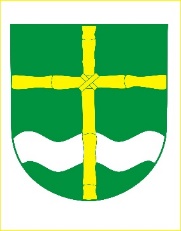                                        Obec Svatojanský Újezd                               Zastupitelstvo obce                                Svatojanský ÚjezdOBECNĚ ZÁVAZNÁ VYHLÁŠKA Č.1/2024O místním poplatku ze psůZastupitelstvo obce Svatojánský Újezd na svém zasedání ze dne 17.prosince 2023 usneslo vydat na základě §14 zákona č.565/1990 Sb .,o místních poplatcích ,ve znění pozdějších předpisů, (dále jen „zákon o místních poplatcích“) , a ve znění pozdějších předpisů, tuto obecně závaznou vyhlášku( dále jen „vyhláška“):                                                                              Čl.1Úvodní ustanoveníObec Svatojanský Újezd touto vyhláškou zavádí místní poplatek ze psů(dále jen „poplatek“).Poplatkovým obdobím poplatku je kalendářní rok.1  Správcem poplatku je obecní úřad.2Čl. 2Poplatník a předmět poplatkuPoplatek ze psů platí držitel psa. Držitelem je pro účely tohoto poplatku osoba, která je přihlášená nebo má sídlo na území České republiky (dále jen „poplatník“); poplatek ze psů platí poplatník obci příslušné podle svého místa přihlášení nebo sídla.3        2)   Poplatek ze psů se platí ze psů starších 3 měsíců.4 Čl.3Ohlašovací povinnostPoplatník je povinen podat správci poplatku ohlášení nejpozději do15 dnů ode dne, kdy se pes stal  starším 3 měsíců, nebo ode dne, kdy nabyl psa staršího 3 měsíců; údaje uváděné v ohlášení upravuje zákon.5 Dojde-li ke změně údajů uvedených v ohlášení, je poplatník povinen tuto změnu oznámit do 15 dnů ode dne, kdy nastala.6         1 § 2 odst. 5 zákona o místních poplatcích 2 § 15 odst. 1 zákona o místních poplatcích 3 § 2 odst. 1 a odst. 4 zákona o místních poplatcích 4 § 2 odst. 2 zákona o místních poplatcích  5 § 14a odst. 1 a 2 zákona o místních poplatcích; v ohlášení poplatník uvede zejména své identifikační            údaje a skutečnosti rozhodné pro stanovení poplatku  6 § 14a odst. 4 zákona o místních poplatcíchČl. 4Sazba poplatku   1)   Poplatek ze psa činí ročně:                                               a) za prvého psa                                      60 ,- Kč                                                b) za druhého a každého dalšího psa      90,- Kč     2) V případě trvání poplatkové povinnosti po dobu kratší než jeden rok se platí poplatek v                                                                                    poměrné výši, která odpovídá počtu i započatých kalendářních měsíců.7Čl. 5 Splatnost poplatku       1) Poplatek je splatný nejpozději do 31. března příslušného kalendářního roku.         2) Vznikne-li poplatková povinnost po datu splatnosti uvedeném v odstavci 1, je poplatek splatný                  nejpozději do 15. dne měsíce, který následuje po měsíci, ve kterém poplatková povinnost               vznikla.Lhůta splatnosti neskončí poplatníkovi dříve než lhůta pro podání ohlášení podle čl. 3 odst. 1 této vyhlášky. Čl. 6Osvobození a úlevy Od poplatku ze psů je osvobozen držitel psa, kterým je osoba nevidomá, osoba, která je       považována za závislou na pomoci jiné fyzické osoby podle zákona upravujícího sociální služby, osoba, která je držitelem průkazu ZTP nebo ZTP/P, osoba provádějící výcvik psů určených k doprovodu těchto osob, osoba provozující útulek pro zvířata nebo osoba, které stanoví povinnost držení a používání psa zvláštní právní předpis.8Od poplatku se dále osvobozují osoby, které jsou držiteli psa převzatého z útulku nebo jiného podobného zařízení mimo případu uvedeného v odst. 3); osvobození platí na dobu 12 měsíců ode dne převzetí psa.Úleva se poskytuje držiteli psa převzatého z útulku nebo jiného podobného zařízení na území obce Svatojanský Újezd ve výši 70% ze sazby poplatku7 § 2 odst. 3 zákona o místních poplatcích 8 § 2 odst. 2 zákona o místních poplatcíchV případě, že poplatník nesplní povinnost ohlásit údaj rozhodný pro osvobození nebo úlevu ve lhůtách stanovených touto vyhláškou nebo zákonem, nárok na osvobození nebo úlevu zaniká.9 Čl. 7Přechodné a zrušovací ustanoveníPoplatkové povinnosti vzniklé před nabytím účinnosti této vyhlášky se posuzují podle dosavadních právních předpisů.ruší se obecně závazná vyhláška o místním poplatku ze psů, ze dne 18. září 2007. Čl. 9ÚčinnostTato vyhláška nabývá účinnosti dnem 1. 1. 2024 _____________________                                                              _________________________Buben Milan (starosta)                                                                   Najman Jaroslav (místostarosta)_____________________________9 § 14a odst. 6 zákona o místních poplatcích